 District V Vice President Celebration 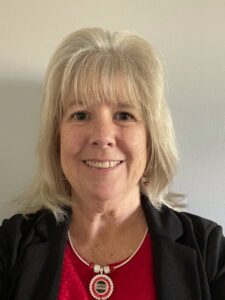 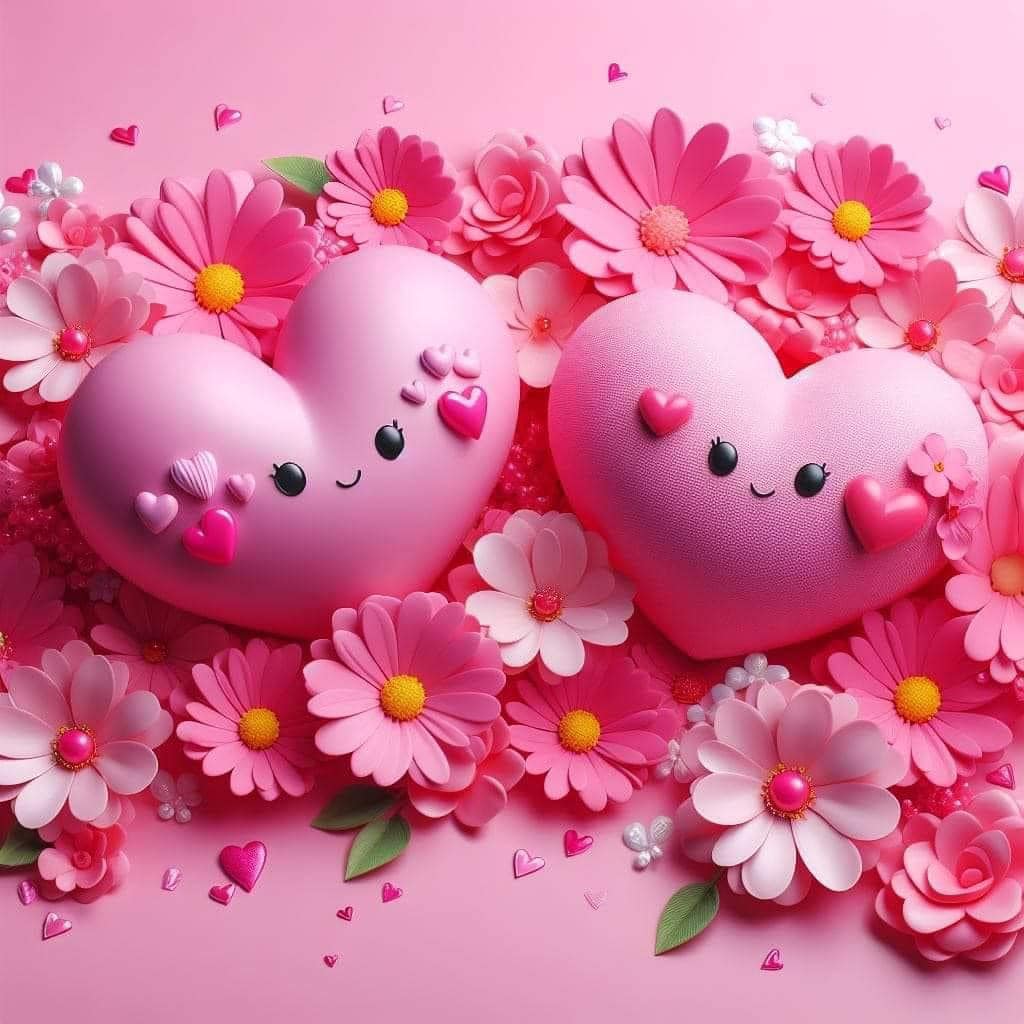 Honoring Cheryl Schmandt2023-2024 District V Vice PresidentThis event is sponsored by the Eastern Michigan Council and Cardinal Crossroads CouncilJULY 12 & 13, 2024KENSINGTON HOTEL / 3500 S. State Street, Ann Arbor, MI 48108Souvenir Program AdvertisingYou may advertise your business, promote your event, send Cheryl a message, and much more. Attendees are from Michigan, Indiana, Ohio, and other states across the country.THE AD SUBMISSION DEADLINE IS JUNE 15, 2024Need help with your design? Submission deadline is June 1, 2024.Ad files and payment must be received by the deadlines above.  I will Pay via Zelle 	  I will mail a CHECK made payable to ABWA  I will Pay via PayPal* 	to Financial Chair Jo Ann Huebnerwww.abwa-emc.org/dvp-luncheon	331 Antoinette Dr., Rochester Hills, MI 48309    *Fees will be added to all PayPal payments.AD SIZES AND COSTS:	Email your completed ad (pdf or jpg 300 DPI)Patron Ad - 2 lines, 65 characters per line	$10	or QUESTIONS to Souvenir Program Co-Chairs:Business Card size	$25	Cheryl Cramer	Cheryl.Cramer.2007@gmail.com2.25” wide x 3.25” tall	$35	Lynn Pomerleau	store7584@theupsstore.com4.50” wide x 3.25” tall	$50	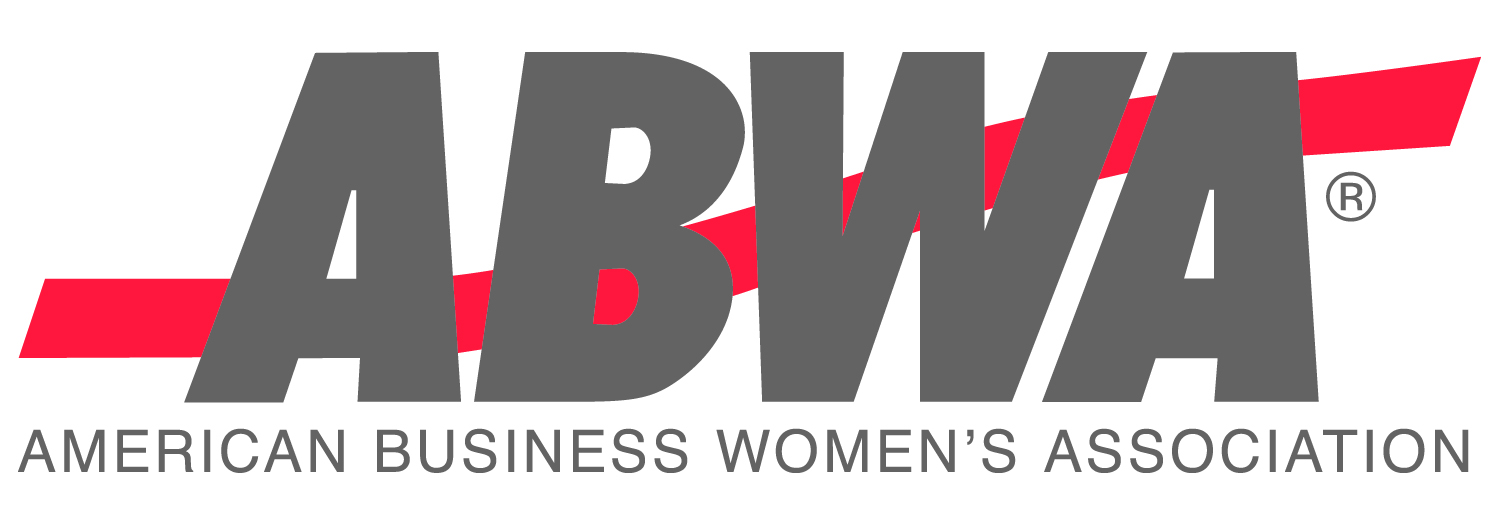 4.50” wide x 7.50” tall	$100Cover / Inside or Out - 4.5” wide x 7.5” tall	$150COMPLETE AND SAVE THIS FILE WITH YOUR NAME.  Use the tab key to go from field to field below.To attend this event ($50), register at www.abwa-emc.org/dvp-luncheonKENSINGTON HOTEL RESERVATIONS $159/night – up to 4 people / (734) 761-2929 https://reservations.travelclick.com/113707?groupID=3949642: USE CODE  2407ABWADVVia phone, use code ABWA DVP. Must make the hotel reservation before June 12, 2024CHERYL’S FAVORITE COLOR IS PINK! LET’S WEAR IT TO SUPPORT HER!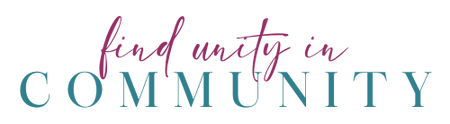 CONTACT:CONTACT:EMAIL:Name of your company or organization:Name of your company or organization:Name of your company or organization:Name of your company or organization:Name of your company or organization:Name of your company or organization:Name of your company or organization:Name of your company or organization:Name of your company or organization:Name of your company or organization:Name of your company or organization:STREET ADDRESS:STREET ADDRESS:STREET ADDRESS:STREET ADDRESS:TOTAL PAID: $TOTAL PAID: $City, State, Zip:City, State, Zip:City, State, Zip:Phone:SIZE OF AD(S) – Indicate #1 thru #6 as shown above:SIZE OF AD(S) – Indicate #1 thru #6 as shown above:SIZE OF AD(S) – Indicate #1 thru #6 as shown above:SIZE OF AD(S) – Indicate #1 thru #6 as shown above: